NUPUR AKTER, RN, BSN27 Webster Avenue, Brooklyn, NY 11230Cell phone: 929-294-3839   Email: anakter@gmail.comDedicated PACU Registered Nurse seeks to thrive in a professional and collaborative environment where the high quality standard of care is focused on meeting the health care needs of diverse clients.  EDUCATION/CREDENTIALSRN-BS Degree, Nursing, New York City College of Technology of the City   University of New York, Brooklyn, NY. June 2, 2017.Associate in Applied Science in Nursing, New York College of Technology/CUNY .June 2012Master of Science in family nurse practitioner in Lehman College /CUNY admitted for spring 2018 semesterRegistered Nurse, State of New York, License # 660319, expires: 05/31/2021SBIRT Training (Screening, Brief Intervention, and Referral to Treatment), Nonviolent Crisis Intervention and CPI.Certifications: ACLS(Advanced Cardiovascular Life Support), BLS, Child Abuse, Infection Control, OSHA, HIPPA.PROFESSIONAL REGISTERED NURSE EXPERIENCESouth Brooklyn Endoscopy Center, July 1, 2013 –May 4 , 2014., April 7, 2017-presentAdmit patients to pre-procedure area, thoroughly assess, and prepare patients for procedures.Document patient history while observing measures of safe, quality care. Assess and document patient status, carry out treatments and orders, provide post-procedure instructions to patients, and make post-procedure telephone calls.Follow established policies for the technical aspects of patient care.Accept full responsibility for all nursing care needed by patients, including treatments, IV starts, monitoring vital signs and patients teaching.Take appropriate actions in emergency situations such as cardiac/respiratory crises or arrests, drug reactions, fire or disaster occurrences.Communicate and collaborate effectively with patient and family member, peers and all members of the health care team.For recovery room — compare stability of patient vital signs with pre-and post-operative vital signs to establish parameters, document post-procedure progress, check on additional physician orders, and keep patient until discharge criteria is met. PROFESSIONAL EXPERIENCE:More than 400 hours of patient care in Pediatrics, Psychiatric, Medical Surgical Unit, and Maternal and Child Care Health atAWARDS AND SCHOLARSHIPS: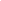 Coney Island Hospital (Medical Surgical Unit & Psychiatric Unit)Responsible for the day-to-day patient assessment and careAdministered prescribed medications and monitored vital signsProvided care to patients and assisted doctors with translation for Bengali-speaking patients  Maimonides  Medical  Center & Lutheran medical center(Medical Surgical Unit & maternal and child health)Conducted initial nursing assessment and proper patient care Administered prescribed medication and monitored vital signs Educated clients about their medication effectiveness & side effects CUNY Health Professions Scholar (The National Society  of collegiate scholars, Departmental Scholarship) , 2010-2011NYCCT Dean’s List, Spring 2010 ,Fall 2016The degree of Bachelor of science as CUM LAUDELANGUAGESFluent in English and Bengali (Native)Hindi/Urdu – Conversational